 			DEMANDE D’ADHESION 2019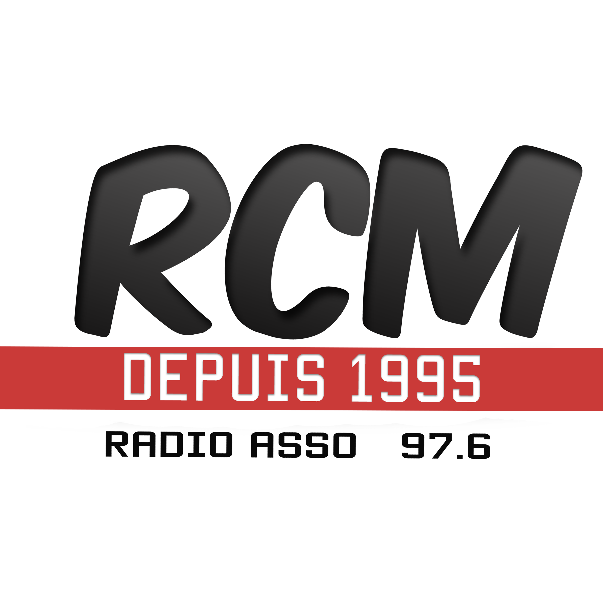 Depuis plus de 20 ans, RCM et ses nombreux bénévoles animent le territoire. En adhérant et/ou devenant donateur, vous permettez de poursuivre ce projet. Votre soutien reste indispensable.Adhésion au titre de « Membre » (redaction@rcmlaradio.fr)NOM .................................................................  Prénom .................................................................  Adresse ................................................................................................................................................... Ville .........................................................................................  Code postal ...........................................Tél .................................................................  Tél. portable ................................................................  Mail .........................................................................................................................................................☐ adhésion (20€) ☐ adhésion de soutien (20€ et +) ☐ donPour les Associations (agenda@rcmlaradio.fr)Nom de l’Association ......................................................................................................................... Siège social ......................................................................................................................................... Responsable ....................................................................................................................................... Tel ....................................................................................................................................................... Mail ………............................................................................................................................................Site internet …….................................................................................................................................. Date .................................................................................................................................................... ☐ adhésion Association (30€)Votre geste est essentiel pour permettre à RCM de poursuivre son activité et continuer à jouer son rôle de lien social, culturel et humain.Merci de nous renvoyer ce bulletin complété par mail ou voie postale accompagné de votre chèque libellé à l’ordre de l’association Canal Myrtille.